  Da, prijavljamo se na izobraževanje za pridobitev certifikata Vodja za družbeno odgovornost in trajnostni razvoja podjetja, ki bo potekal v naslednjih terminih (označite eno lokacijo in termin):Maribor - januar: 17., 21. in 23. januar 2020 + podelitev 29.1.2020Ljubljana - marec: 10., 13. in 19. marec  2020 + podelitev 25.3.2020Maribor - maj: 11., 14. in 18. maj 2020 + podelitev 22.5.2020Ljubljana - julij: 1., 3. in 6. julij 2020 + podelitev 10.7.2020Maribor – oktober: 6., 8. in 12. oktober 2020 + podelitev 16.10.2020Ljubljana – november: 12., 17., in 20.11.2020 + podelitev 24.11.2020Skupaj za plačilo: 460 EUR (brez DDV, IRDO ni zavezanec za DDV)Za člane Inštituta IRDO samo 368 EUR (Članom Inštituta za razvoj družbene odgovornosti - IRDO priznavamo 20 % popust!) Da, izjavljamo, da smo v času prijave na to izobraževanje člani (ustrezno označite za uveljavljanje 20 % popusta):    Inštituta IRDO  Opombe: Dodatna pojasnila iz vabila na izobraževanje so sestavni del te prijavnice in se podpisani strinja z njimi. Podpisani se strinja tudi s politiko GDPR Inštituta IRDO, objavljeno na www.irdo.si. Inštitut IRDO osebnih podatkov ne bo posredoval tretjim osebam in bo udeleženca obveščal le o svojih aktivnostih in aktivnostih članov inštituta IRDO. V kolikor bo udeleženec želel, bo na podlagi pisnega sporočila IRDO takoj izbrisal njegove podatke iz obstoječih internih seznamov za obveščanje udeležencev.Prosimo, izpolnite prijavni obrazec in ga čim prej pošljite preko e-pošte: info@irdo.si ali na naslov: IRDO – Inštitut za razvoj družbene odgovornosti, Preradovičeva ulica 26,  2000 Maribor! Hvala.V  ________________, dne ________ 2020			    ___________________________                            (Žig in podpis)PRIJAVNICAZA 3 SEMINARJE + IZPIT ZA PRIDOBITEV CERTIFIKATAVodja za družbeno odgovornost in trajnostni razvoj podjetja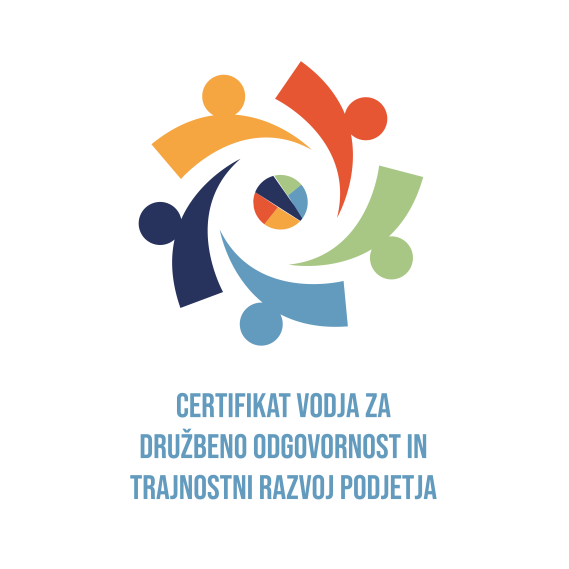 Prijavljamo naslednje udeležence:Prijavljamo naslednje udeležence:Prijavljamo naslednje udeležence:Prijavljamo naslednje udeležence:Ime in priimek Delovno mestoE-poštaTelefon / GSMPodatki o plačniku (za izdajo računa):Naziv pravne osebe/plačnikaNaslovPoštna št. in krajDržavaV nadaljevanju izpolnijo samo pravne osebe:Davčna številka Davčni zavezanec (prosimo, označite): Da                           NeŠt. bančnega računa, naziv banke, kjer je račun odprtDrugo: pripombe / sporočilo